                                                        بسمه تعالی  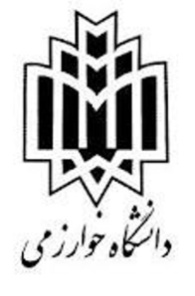                                                              " فرم انصراف از مقاله "معاونت محترم پژوهشبا سلاماحتراماً اينجانب ........................................................ به شماره دانشجویی ............................. مقطع ........................... رشته ............................................................. كه درتاريخ ............................. از پايان‌نامه خود تحت عنوان...........................................................................................................................................................
دفاع نموده‌ام، با توجه به اينكه امكان ارائه مقاله و اخذ پذيرش و مجوز چاپ آن در مجلات علمي معتبر براي اينجانب وجود ندارد، خواهشمندم دستور فرمائيد نمره دفاع از پايان‌نامه ام كه در جلسه دفاع توسط اعضاء هيأت داوري تعيين شده (حداكثر 18 از 20 نمره)، بعنوان نمره نهايي منظور شود (2 نمره مربوط به ارائه مقاله براي اينجانب محاسبه نشود) بديهي است پس از امضاء اين تعهدنامه حق هيچگونه اعتراض يا درخواست در مورد تغيير نمره (حتي در صورت ارائه مدارك مقاله) نخواهم داشت.                                                                       نام و نام خانوادگي   ....................................                                                                                           امضاء و تاريخ    .............................................                                                                